GRADSKO VIJEĆEKLASA: 024-03/24-02/04				URBROJ: 2133-1-01/01-24-3           		Karlovac, 23. travnja 2024. godineNa temelju članka 35.b stavak 2. Zakona o lokalnoj i područnoj (regionalnoj) samoupravi (Narodne novine, broj: 33/01, 60/01.- vjerodostojno tumačenje, 129/05., 109/07., 125/08., 36/09., 150/11., 144/12. i 19/13.- pročišćeni tekst, 137/15.- ispravak, 123/17., 98/19. i 144/20.)  članaka 34., 44. i 97. Statuta Grada Karlovca (Glasnik Grada Karlovca broj 9/21-potpuni tekst i 10/22) Gradsko vijeće Grada Karlovca je na 35. sjednici održanoj dana 23. travnja 2024. godine donijelo sljedećiZ A K L J U Č A KI   Prihvaća se Polugodišnje izvješće o radu Gradonačelnika Grada Karlovca za razdoblje od 1. srpnja do 31. prosinca 2023. godine.II   Sastavni dio Polugodišnjeg izvješća o radu Gradonačelnika su Izvješća o radu Upravnih tijela Grada Karlovca koja se nalaze u privitku ovog Zaključka i čine njegov sastavni dio.III     Ovaj Zaključak stupa na snagu danom donošenja i objavit će se u Glasniku Grada Karlovca bez Izvješća o radu Upravnih tijela  Grada Karlovca.      PREDSJEDNIK						GRADSKOG VIJEĆA GRADA KARLOVCA						            Marin Svetić, dipl.ing. šumarstva     DOSTAVITI:Gradonačelnik, ovdjeUpravni odjel za poslove gradonačelnika, ovdje Upravni odjel za proračun i financije, ovdje (3x)Predsjednik Gradskog vijeća, ovdjeDokumentacijaGGKZapisnikPismohrana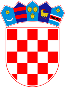 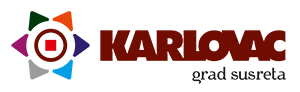 		REPUBLIKA HRVATSKAKARLOVAČKA ŽUPANIJA		REPUBLIKA HRVATSKAKARLOVAČKA ŽUPANIJA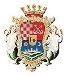 GRAD KARLOVAC